BOLDROCCHI T.E. S.r.l.Contact Name/Jméno: *Company Name/Společnost: *Company Name/Společnost: *Company Name/Společnost: *Address/Adresa: *Post code/PSČ:Post code/PSČ:Post code/PSČ:City/Město: *Province:Province:Province:Country/Stát:Phone/Telefon: *Phone/Telefon: *Phone/Telefon: *Fax:E-mail: *E-mail: *E-mail: *Documents request/Požadavek na dokumentaciIf you want to receive an offer - cooling tower quote, please fill out the following spacesPokud byste rádi obdrželi cenovou nabídku chladicí věže, vyplňte prosím následující kolonkyIf you want to receive an offer - cooling tower quote, please fill out the following spacesPokud byste rádi obdrželi cenovou nabídku chladicí věže, vyplňte prosím následující kolonkyIf you want to receive an offer - cooling tower quote, please fill out the following spacesPokud byste rádi obdrželi cenovou nabídku chladicí věže, vyplňte prosím následující kolonkyIf you want to receive an offer - cooling tower quote, please fill out the following spacesPokud byste rádi obdrželi cenovou nabídku chladicí věže, vyplňte prosím následující kolonkyIf you want to receive an offer - cooling tower quote, please fill out the following spacesPokud byste rádi obdrželi cenovou nabídku chladicí věže, vyplňte prosím následující kolonkyIf you want to receive an offer - cooling tower quote, please fill out the following spacesPokud byste rádi obdrželi cenovou nabídku chladicí věže, vyplňte prosím následující kolonkyIf you want to receive an offer - cooling tower quote, please fill out the following spacesPokud byste rádi obdrželi cenovou nabídku chladicí věže, vyplňte prosím následující kolonkyIf you want to receive an offer - cooling tower quote, please fill out the following spacesPokud byste rádi obdrželi cenovou nabídku chladicí věže, vyplňte prosím následující kolonkyIf you want to receive an offer - cooling tower quote, please fill out the following spacesPokud byste rádi obdrželi cenovou nabídku chladicí věže, vyplňte prosím následující kolonkyWet Bulb/Teplota vlhkého teploměru:ArrangementUspořádání: *ArrangementUspořádání: *ArrangementUspořádání: *ArrangementUspořádání: *Temperature inlet water/Teplota vody na vstupu: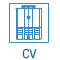 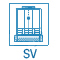 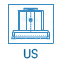 Temperature outlet water/Teplota vody na výstupu:Water flow/Množství vody:NotesPoznámky:NotesPoznámky:NotesPoznámky:NotesPoznámky:Heat to be dissipated/Odváděné teplo:Water characteristic/Charakteristika vody:Water characteristic/Charakteristika vody:If you a wet bulb is not present, please indicate the place of installation of the tower/Pokud neuvádíte teplotu vlhkého teploměru, uveďte prosím místo instalace věžeIf you a wet bulb is not present, please indicate the place of installation of the tower/Pokud neuvádíte teplotu vlhkého teploměru, uveďte prosím místo instalace věžeFields marked (*) are obligatory/Pole označená (*) jsou závaznáFields marked (*) are obligatory/Pole označená (*) jsou závaznáFields marked (*) are obligatory/Pole označená (*) jsou závaznáFields marked (*) are obligatory/Pole označená (*) jsou závaznáFields marked (*) are obligatory/Pole označená (*) jsou závaznáFields marked (*) are obligatory/Pole označená (*) jsou závaznáFields marked (*) are obligatory/Pole označená (*) jsou závaznáFields marked (*) are obligatory/Pole označená (*) jsou závaznáFields marked (*) are obligatory/Pole označená (*) jsou závazná